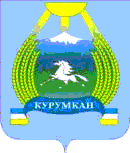 МУНИЦИПАЛЬНОЕ ОБРАЗОВАНИЕ «КУРУМКАНСКИЙ РАЙОН» СОВЕТ ДЕПУТАТОВ СЕЛЬСКОГО ПОСЕЛЕНИЯ «КУРУМКАН»671640, Республика Бурятия, с. Курумкан, ул. Балдакова, 13. Тел.: 8 (30149) 42-1-95, факс: 8 (30149) 41-4-63РЕШЕНИЕ № 12-2 от 25 ноября 2022 г.«Об утверждении схемы многомандатных  избирательных округов для проведения выборов депутатов Совета депутатов муниципального образования сельское поселение «Курумкан».   В соответствии со статьей.18 Федерального закона «Об основных гарантиях избирательных прав и права на участие в референдуме граждан Российской Федерации»,  статьей 9 Закона Республики Бурятия « О выборах депутатов представительного органа  муниципального образования в Республике Бурятия», Совет депутатов муниципального образования сельское поселение «Курумкан» решил:         1.Утвердить схему многомандатных избирательных округов для проведения выборов депутатов  Совета депутатов муниципального образования сельское поселение «Курумкан» и ее графическое изображение  согласно приложению  к настоящему решению.        2.Обнародовать настоящее решение на информационных стендах администрации муниципального образования сельское поселение «Курумкан».        3.Настоящее решение вступает в силу со дня его обнародования.Председатель Совета депутатов- Глава МО СП «Курумкан»:                                                   А.Б.АрамхиевПриложение к решению Совета депутатов МО СП  «Курумкан»от 25.11.2022 г.Графическое изображение  Курумканского избирательного округаНаименование избирательного округаЧисленность избирателей на  01.07.2022 г.Количество депутатовСостав избирательного округаЦентр округаКурумканскийизбирательный округ514910с.Курумкан, заимки: Аэропорт, Звероферма,Нижний Курумкан,Племферма,Подсобное Хозяйство, Хубудэй,Ворошилово,Гахай,Дылы-Нуга,Жигжима,Заяхай,Комплекс, Комсомол,Лама, МТФ, Нижнее Томокто, Токино, Томокто, Топико, Точка,Тэхэ, Халзар,Хандилгай,Хэрэмхэн,Цыдып,Чинарап,Шадап,Шисага, Ахана Батор,Бурхан, Комсомол, Новая,Полевой стан,Самбул-Базар,Туракино, Унэгэтэй.Местность: Дацан, Питомник.Улицы: Верхнее Томокто,Албажис.Курумкан